При Управлении  Росреестра по Курской области функционирует апелляционная комиссия по рассмотрению  заявлений об обжаловании решений о приостановлении осуществления государственного кадастрового учета или решений о приостановлении осуществления государственного кадастрового учета и государственной регистрации прав (в рамках единой процедуры).Для обжалования решения о приостановлении в апелляционной комиссии необходимо соблюдать следующий порядок.Приказом Минэкономразвития России от 30.03.2016 № 193 утверждены порядок формирования, работы апелляционной комиссии, перечень и формы документов, необходимых для обращения в апелляционную комиссию.В апелляционной комиссии могут быть обжалованы решение о приостановлении осуществления государственного кадастрового учета (в тех случаях, когда Федеральный закон от 13.07.2015 № 218-ФЗ «О государственной регистрации недвижимости» допускает возможность осуществления государственного кадастрового учета без одновременной государственной регистрации прав) или решение о приостановлении осуществления государственного кадастрового учета и государственной регистрации прав, принятые в отношении документов, необходимых для осуществления государственного кадастрового учета, по основаниям, предусмотренным пунктами 2, 5, 7-10, 19-21, 24-35, 42, 43, 45, 49, 50, 52 части 1 статьи 26 Федерального закона от 13.07.2015 № 218-ФЗ «О государственной регистрации недвижимости».Заявление об обжаловании решения о приостановлении представляется в апелляционную комиссию по месту нахождения органа регистрации прав,принявшего решение о приостановлении, в течение 30 дней с даты принятия такого решения следующими лицами:- физическим или юридическим лицом, представившим заявление о государственном кадастровом учете и (или) государственной регистрации прав и прилагаемые к нему документы (далее - заявление) в орган регистрации прав, по результатам рассмотрения которого было принято решение о приостановлении, либо его представителем;- кадастровым инженером, изготовившим межевой план, технический план или акт обследования, представленный с заявлением в орган регистрации прав, по результатам рассмотрения которых было принято решение о приостановлении;- представителем юридического лица, работником которого является кадастровый инженер, изготовивший межевой план, технический план или акт обследования, представленный с заявлением в орган регистрации прав, по результатам рассмотрения которых было принято решение о приостановлении.В случае если с заявлением об обжаловании решения о приостановлении обращается представитель заявителя, действующий на основании доверенности, к такому заявлению прилагается надлежащим образом оформленная доверенность.Заявление об обжаловании решения о приостановлении должно соответствовать форме, утвержденной приказом Минэкономразвития России от 30.03.2016 № 193.Заявление об обжаловании решения о приостановлении и надлежащим образом оформленная доверенность представляются в апелляционную комиссию в форме документа на бумажном носителе лично либо посредством почтового отправления с описью вложения и с уведомлением о вручении.В случае, если заявление об обжаловании решения о приостановлениипредставлено с нарушением требований, 20 - 25, 28, 29 и 30 Положения о порядке формирования и работы апелляционной комиссии, созданной при органе регистрации прав, утвержденным приказом Минэкономразвития России от 30.03.2016 № 193, апелляционная комиссия отказывает в принятии к рассмотрению заявления об обжаловании решения о приостановлении. Повторная подача заявления об обжаловании решения о приостановлении в отношении одного и того же решения органа регистрации прав не допускается.В отношении заявления об обжаловании решения о приостановленииапелляционная комиссия принимает одно из следующих решений:- об отказе в принятии к рассмотрению заявления об обжаловании решения о приостановлении;- об отклонении заявления об обжаловании решения о приостановлении;- об удовлетворении заявления об обжаловании решения о приостановлении.Решение принимается апелляционной комиссией в срок не более чем 30 дней со дня регистрации секретарем апелляционной комиссии заявления об обжаловании решения о приостановлении.О принятом решении апелляционная комиссия информирует заявителя в течение одного рабочего дня со дня принятия такого решения по указанному в заявлении адресу электронной почты. Решение апелляционной комиссии направляется в форме электронного документа, подписанного усиленной квалифицированной электронной подписью председателя комиссии или его заместителя.Копии принятых решений, копии протоколов заседания апелляционной комиссии представляются заинтересованным лицам органом регистрации прав, принявшим решение о приостановлении, в течение пяти рабочих дней со дня получения соответствующего обращения.Деятельность апелляционной комиссии крайне важна, так как обеспечивает право граждан на защиту своих интересов, позволяет разгрузить судебные органы, а также способствует искоренению коррупционных составляющих. В Курской области апелляционная комиссия находится по адресу: г. Курск, ул. 50 лет Октября, 4/6, телефон для справок 52-94-93.Ведущий специалист-эксперт отдела организации, мониторинга и контроля Управления Росреестра по Курской областиАзарова Юлия Валерьевна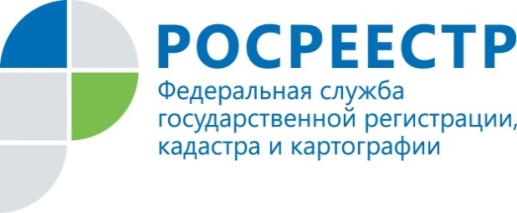 Как обжаловать решение о приостановлении в Росреестре 